Tiago CarrilhoTiago Miguel Correia Torcato Carrilho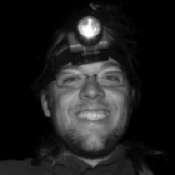 Licenciado em Biologia Ambiental perfil Marinho pela Faculdade de Ciências em 2011.Guia e Animador do Jardim Zoológico desde 2006.Técnico educativo, responsável pelos programas educativos escolares, no CentroPedagógico do Jardim Zoológico.Formador na área da Educação Ambiental.